ITALICA  RIFLETTE SHINYБлестящее покрытие с матовым светорассеивающими микросферамиДля исключения видимых стыков: стараться наносить «по мокрому краю». Оставлять не ровный край, если нет возможности обработать участок поверхности «от угла до угла».Влажная уборка поверхности только после полного схватывания материала, через 3 недели.Время высыхание грунтовочных слоев и декоративных слоев может увеличиваться при снижении температуры воздуха и увеличения влажности поверхности и воздуха. Средний расход на 1кв.м.: 130 грамм в один слой.После окончания работ, инструмент тщательно вымыть водой.Состав: вода, связующее, наполнитель, функциональные добавки. Хранение: при температуре не ниже +5С, в плотно закрытой таре. Не замораживать.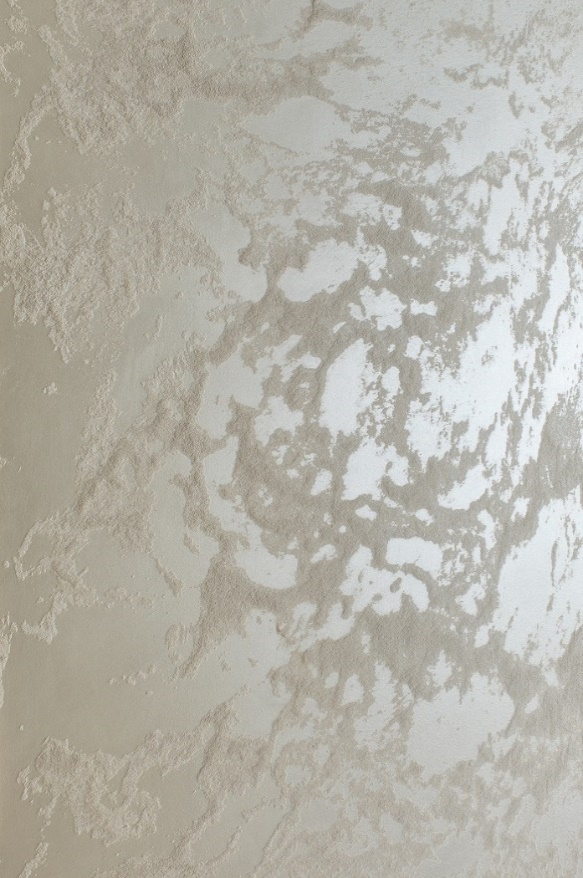 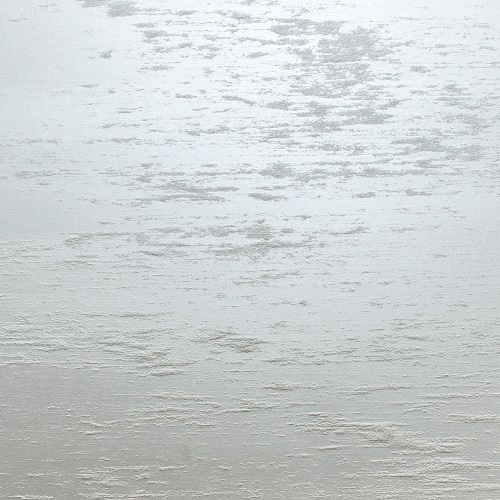 Блестящее покрытие с матовым светорассеивающими микросферами. Эффект отражающего светового перелива достигается за счет рассевания света сферической поверхностью микросфер.RIFLETTE SHINY используется как самостоятельное гладкое покрытие. Возможно использование вместе с фактурными декоративными штукатурками ITALICA  для получения эффектных покрытий.База – серебро (argento).Покрытие влагостойкое, неприхотливо в эксплуатации, долговечно. На водной основе, без запаха, безопасно для людей и окружающей среды.  ТехнологияГотовность поверхности: сухая, прочная, без пыли и отслоений, ровная без трещин и царапин. Рекомендуется нанести один слой акриловой пропитки ITALICA Tiefprimer. Грунтование поверхности. Нанести один слой водно-дисперсионной краски, например, ITALICA PRO colore naturale. Дать краске высохнуть, время высыхания при температуре воздуха +20С - 4 часа. Инструмент – кисть, валик, краскораспылитель.Разбавление водой: не более 10%. RIFLETTE SHINY наносится кистью, кельмой, губкой натуральной или искусственной в один и более слоев, легкими движениями формируя желаемый эффект. Рекомендуемая схема нанесения:1. Один слой краски ITALICA PRO colore naturale2. Два слой RIFLETTE SHINY